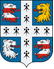 СОВЕТ ДЕПУТАТОВМУНИЦИПАЛЬНОГО ОБРАЗОВАНИЯ НИЗИНСКОЕ СЕЛЬСКОЕ ПОСЕЛЕНИЕМУНИЦИПАЛЬНОГО ОБРАЗОВАНИЯ ЛОМОНОСОВСКИЙ МУНИЦИПАЛЬНЫЙ РАЙОНЛЕНИНГРАДСКОЙ ОБЛАСТИ(третий созыв)РЕШЕНИЕот 15 декабря 2021г.                                                                                                                    №72О предоставлении местной администрации разрешения  заключить договор аренды недвижимого имущества    В соответствии с положениями с.2 ст.51 федерального закона от 06.10.2003г. №131-ФЗ «Об общих принципах организации местного самоуправления в Российской Федерации» (с изменениями), ст. 93 Жилищного кодекса РФ, ст.17.1 Федерального закона от 26.07.2006 №135-ФЗ «О защите конкуренции», Устава МО Низинское сельское поселение, решениями Совета депутатов МО Низинское сельское поселение от 31 августа 2007 года №45, от 02 июня 2008 года №42,  заслушав выступление  главы местной администрации Е. В. Клухиной и предложение постоянной комиссии по ЖКХ, муниципальной собственности, экономическому развитию, строительству и использованию земельных ресурсов, Совет депутатов муниципального образования Низинское сельское поселение решил: Разрешить местной администрации МО Низинское сельское заключить  договор аренды недвижимого имущества – квартиры, расположенной по адресу: д.Низино, ул. Центральная, дом 2, квартира 35,  с ОМВД по Ломоносовскому району Ленинградской области сроком на 1год для предоставления служебного жилого помещения сотруднику ОМВД по Ломоносовскому району на период прохождения службы.2.  Настоящее Решение вступает в силу после опубликования в печати (обнародования на интернет-сайте МО Низинское сельское поселение). 3. Контроль за выполнением настоящего Решения возложить на заместителя председателя Совета депутатов МО Низинское сельское поселение Т.Н.Горькавого.Зам.председателя Совета депутатовМО Низинское сельское поселение                                                                       Т.Н.Горькавый